פרוטוקול אסיפה כללית- אגודת הסטודנטים ספירהישיבה נערכה בתאריך 04/1/22חברי ועד נוכחים:רוני גרין סלימאן אלתיהיקורל אברהםאור מוזס עוהוד אבו-מדיע׳ם אור סעדון בישיבה נדנו הנושאים הבאים: האספה תדון ותחליט בנושאים שעל סדר היום:* מינוי ס.יו"ר האגודה רוני גרין * מינוי חברי הועד הנבחרים* מינוי שני דירקטורים לחברה הכלכלית מספר חברי האגודה הנוכחים: 160המועמדים להצבעה:אור סעדון לדירקטור בחכ״לעדי שלו לדירקטורית בחכ״לרונית פרקש לדירקטורית בחכ״ל אלון אראל לדירקטור בחכ״לעדן יונה לדירקטורית בחכ״ל גיא בלוך לדירקטור בחכ״לאלרן קרל לדירקטור בחכ״לירין נאורי לדירקטור בחכ״לתוצאות ההצבעה:אור סעדון לדירקטור בחכ״ל: 66 בעד - נבחרעדי שלו לדירקטורית בחכ״ל: 56 בעד - נבחרה רונית פרקש לדירקטורית בחכ״ל: 10 בעד אלון אראל לדירקטור בחכ״ל: 5 בעדעדן יונה לדירקטורית בחכ״ל: 20 בעד גיא בלוך לדירקטור בחכ״ל: 1 בעדאלרן קרל לדירקטור בחכ״ל: 21 בעדירין נאורי לדירקטור בחכ״ל: 25 בעד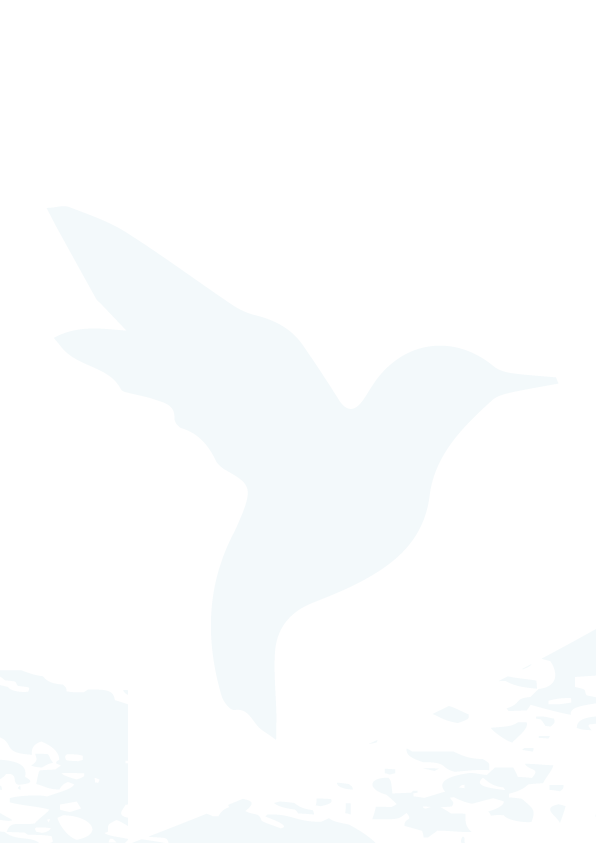 